	ПРОЕКТ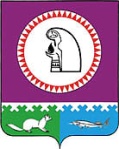 О внесении изменений в Положениео Комитете по управлению муниципальнымифинансами администрации Октябрьского района,утвержденное решением Думы Октябрьскогорайона от 31.08.2006 № 98    	В целях приведения в соответствие муниципальных правовых актов органов местного самоуправления Октябрьского района с действующим законодательством Российской Федерации, Дума Октябрьского района РЕШИЛА:    1. Внести в Положение о Комитете по управлению муниципальными финансами администрации Октябрьского района, утвержденное решением Думы Октябрьского района   от 31.08.2006 № 98 следующие изменения:    1.1. Пункт 3.79 раздела 3 изложить в следующей редакции:    «3.79. Осуществляет контроль за:    - соответствием информации об объеме финансового обеспечения, включенной в планы закупок, информации об объеме финансового обеспечения для осуществления закупок, утвержденном и доведенном до заказчика;    - соответствием информации об идентификационных кодах закупок и об объеме финансового обеспечения для осуществления данных закупок содержащейся:    в планах – графиках, информации, содержащейся в планах закупок;    в извещениях об осуществлении закупок, в документации о закупках, информации, содержащейся в планах – графиках;    в протоколах определения поставщиков (подрядчиков, исполнителей), информации, содержащейся в документации о закупках;    в условиях проектов контрактов, направляемых участникам закупок, с которыми заключаются контракты, информации, содержащейся в протоколах определения поставщиков (подрядчиков, исполнителей);    в реестре контрактов, заключенных заказчиками, условиям контрактов.».      1.2. Дополнить раздел 3 пунктами 3.80, 3.81 следующего содержания:«3.80. Устанавливает порядок учета бюджетных и  денежных обязательств получателей средств бюджета Октябрьского района.    3.81. Осуществляет иные бюджетные полномочия в соответствии с Бюджетным кодексом Российской Федерации, настоящим Положением, решениями о бюджете Октябрьского района, нормативными правовыми актами Российской Федерации, Ханты-Мансийского автономного округа - Югры, Октябрьского района,  регулирующими бюджетные правоотношения.».    2. Настоящее решение опубликовать в официальном сетевом издании «октвести.ру».    3. Решение вступает в силу после его официального опубликования и распространяется на правоотношения, возникшие с 01.01.2017.     4. Контроль за выполнением решения возложить на комиссию по бюджету, налогам и финансам Думы Октябрьского района. Председатель Думы Октябрьского района                                                                   Я.С.РазумовСогласовано:Степень публичности (1)Разослать:1. Контрольно-счетная палата – 1 экз.2. Комитет по управлению муниципальными финансами – 2 экз.3. Отдел муниципальной службы и кадровой политики – 1 экз.Итого: 4 экз.        Результат опроса (голосования) депутатов по проекту решения Думы Октябрьского района «О внесении изменений в Положение о Комитете по управлению муниципальными финансами администрации Октябрьского района, утвержденное решением Думы Октябрьского района от 31.08.2006 № 98, принятого в заочном порядке.                                                                              ПОЯСНИТЕЛЬНАЯ  ЗАПИСКАк проекту решения Думы Октябрьского района «О внесении изменений в  решение Думы Октябрьского района от 31.08.2006 № 98 «Об утверждении Положения о Комитете по управлению муниципальными финансами  администрации Октябрьского района».Проект решения Думы Октябрьского района «О внесении изменений в  решение Думы Октябрьского района от 31.08.2006 № 98 «Об утверждении Положения о Комитете по управлению муниципальными финансами  администрации Октябрьского района»  разработан в целях приведения Положения в соответствие с изменениями, внесенными Федеральным законом от 29.12.2015 № 406-ФЗ «О внесении изменений в отдельные законодательные акты Российской Федерации» в пункт 2 статьи 219 Бюджетного кодекса Российской Федерации, а также с положениями части 5 статьи 99 Федерального закона от 05.04.2013 № 44-ФЗ «О контрактной системе в сфере закупок товаров, работ, услуг для обеспечения государственных и муниципальных нужд», вступающими в силу с 1 января 2017 года и устанавливающими дополнительные функции  контроля  за финансовыми органами.Председатель комитета по управлениюмуниципальными финансами                                                                                Н.Г. Куклина                                           Муниципальное образование                                                    Октябрьский район                                                             ДУМА                                  РЕШЕНИЕ                                           Муниципальное образование                                                    Октябрьский район                                                             ДУМА                                  РЕШЕНИЕ                                           Муниципальное образование                                                    Октябрьский район                                                             ДУМА                                  РЕШЕНИЕ                                           Муниципальное образование                                                    Октябрьский район                                                             ДУМА                                  РЕШЕНИЕ                                           Муниципальное образование                                                    Октябрьский район                                                             ДУМА                                  РЕШЕНИЕ                                           Муниципальное образование                                                    Октябрьский район                                                             ДУМА                                  РЕШЕНИЕ                                           Муниципальное образование                                                    Октябрьский район                                                             ДУМА                                  РЕШЕНИЕ                                           Муниципальное образование                                                    Октябрьский район                                                             ДУМА                                  РЕШЕНИЕ                                           Муниципальное образование                                                    Октябрьский район                                                             ДУМА                                  РЕШЕНИЕ                                           Муниципальное образование                                                    Октябрьский район                                                             ДУМА                                  РЕШЕНИЕ«»20017г.№пгт. Октябрьскоепгт. Октябрьскоепгт. Октябрьскоепгт. Октябрьскоепгт. Октябрьскоепгт. Октябрьскоепгт. Октябрьскоепгт. Октябрьскоепгт. Октябрьскоепгт. ОктябрьскоеГлава Октябрьского района             А.П. КуташоваИсполнитель:Зам.председателя Комитета по управлениюмуниципальными финансамиСтепанович М.В.тел.28-067Первый заместитель главы администрации Октябрьского района по экономике, финансам, инвестиционной политикеН.Г. КуклинаЗаместитель главы администрации Октябрьского района по правовому обеспечению, управляющийделами администрации Октябрьского районаН.В. ХромовЗаведующий  юридическим отделомЛ. Ю. ДаниленкоПредседатель контрольно-счетной палатыПредседатель контрольно-счетной палатыС.В. Патрактинова№ п/пФ И ОдепутатаПоселениеРезультат опроса(голосования)Дата опроса(голосования)ПодписьдепутатаГончарук О.В.гп. АндраМорозов В.Г.гп. АндраСенченков В.В.гп. ОктябрьскоеЧеркасова Л.Н.гп. ОктябрьскоеШпирналь Ю.П.сп. КаменноеМихопаркина С.Р.сп. КаменноеКлимов М.А.сп. КарымкарыСливко Н.В.сп. КарымкарыДейнеко С.В.сп. Малый АтлымМельничук Б.Н.сп. Малый АтлымВоробьев В.А.сп. ПерегребноеКозлов А.Г.сп. ПерегребноеЕрмаков Е.Ю.гп. ПриобьеРазумов Я.С.гп. ПриобьеГребенников О.В.сп. СергиноМарков С.И.сп. СергиноШевченко С.Б.гп. ТалинкаКузнецов А.Э.гп. ТалинкаДеркач В.Исп. УнъюганКузьмин Ю.В.сп. УнъюганМироненко Л.В.сп. ШеркалыКоваленко Н.М.сп. Шеркалы